COMMUNITY HOUSE DAMARIS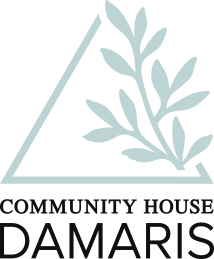 L. MARATHONOS 176 GERAKAS 15344, ATTICA TEL +30 210 6547189ΕMAIL – operations@damaris.grEURO ACCOUNT: NATIONAL BANK 